Túrakód: TK_Eper-14,6  /  Táv.: 14,6 km  Szintidő: 1:05 óra, (átlagseb.: 13,48km/h  /  Frissítve: 2023-09-19Túranév: Szent-S-kör / Terepkerékpáros Eperjes, Királyság-Puszta_14,6Résztávokhoz javasolt rész-szintidők (kerekített adatok, átlagsebességgel kalkulálva):Feldolgozta: 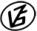 Tapasztalataidat, élményeidet őrömmel fogadjuk! 
(Fotó és videó anyagokat is várunk.)RésztávRésztávRész-szintidőRész-szintidőTK_Eper-14,6_01-rtEperjes, Rajt-Cél (DA092INF) - Eperjes, Királyság-Puszta (1)0:170:17TK_Eper-14,6_02-rtEperjes, Királyság-Puszta (1)  - Eperjes, Királyság-Puszta (2)0:160:33TK_Eper-14,6_03-rtEperjes, Királyság-Puszta (2) - Eperjes, Királyság-Puszta (3)0:140:48TK_Eper-14,6_04-rtEperjes, Királyság-Puszta (3) - Eperjes, Király-tó (1)0:100:58TK_Eper-14,6_05-rtEperjes, Király-tó (1) - Eperjes, Rajt-Cél (DA092INF)0:071:05